В [наименование суда по месту открытиянаследства]Истец: [Ф. И. О. полностью]адрес: [вписать нужное]Ответчик(и): [Ф. И. О. потенциальногонаследника полностью]адрес: [вписать нужное]Исковое заявление кредитора наследодателя, предъявляемое до принятия наследства наследниками (иск к наследственному имуществу)[Число, месяц, год] между мною и [Ф. И. О. умершего] был заключен [указать гражданско-правовую сделку, в результате которой у умершего возникли обязательства перед истцом], согласно условиям которого [указать обязательства сторон по сделке].Срок исполнения обязательств [Ф. И. О. умершего] по указанной сделке [число, месяц, год].[Число, месяц, год] [Ф. И. О. умершего] умер.На момент смерти обязательства [Ф. И. О. умершего] по указанной сделке [исполнены не в полном объеме/не исполнены].По состоянию на [число, месяц, год] задолженность умершего составляет [цифрами и прописью] рублей.Согласно статье 309 Гражданского кодекса Российской Федерации (далее по тексту - ГК РФ) обязательства должны исполняться надлежащим образом в соответствии с условиями обязательства и требованиями закона, иных правовых актов, а при отсутствии таких условий и требований - в соответствии с обычаями делового оборота или иными обычно предъявляемыми требованиями.В соответствии со ст. 418 ГК РФ обязательство прекращается смертью должника, если исполнение не может быть произведено без личного участия должника либо обязательство иным образом неразрывно связано с личностью должника.Обязательство, вытекающее из [указать гражданско-правовую сделку] от [число, месяц, год], не связано неразрывно с личностью [Ф. И. О. умершего] и может быть произведено без личного его участия, поэтому указанное обязательство не прекращается в связи с его смертью, а переходит к наследникам.Согласно статье 1113 ГК РФ наследство открывается со смертью гражданина.В силу статьи 1112 ГК РФ в состав наследства входят принадлежащие наследодателю на день открытия наследства вещи, иное имущество, в том числе имущественные права и обязанности.После смерти [Ф. И. О. умершего] открылось наследство, состоящее из следующего имущества: [указать имущество].Наследниками являются [указать Ф. И. О. полностью и степень родства].До настоящего времени согласно ответу нотариуса [указать наименование нотариального округа, Ф. И. О. нотариуса] от [число, месяц, год] N [значение] с заявлением о принятии наследства [Ф. И. О. умершего] никто из наследников не обращался.В соответствии с пунктом 1 статьи 1175 ГК РФ наследники, принявшие наследство, отвечают по долгам наследодателя солидарно.В силу пункта 3 статьи названной нормы права кредиторы наследодателя вправе предъявить свои требования к принявшим наследство наследникам в пределах сроков исковой давности, установленных для соответствующих требований. До принятия наследства требования кредиторов могут быть предъявлены к исполнителю завещания или к наследственному имуществу.Таким образом, взыскание задолженности может быть обращено на наследственное имущество [Ф. И. О. умершего].На основании изложенного и, руководствуясь ст. ст. 309, 1175 ГК РФ, ст. ст. 30, 131, 132 ГПК РФ, прошу:Взыскать задолженность по [указать гражданско-правовую сделку] от [число, месяц, год] N [значение] в размере [цифрами и прописью] рублей за счет наследственного имущества [Ф. И. О. умершего].Приложение:1) копия искового заявления по количеству лиц, участвующих в деле;2) квитанция об уплате государственной пошлины;3) копия документа, подтверждающего гражданско-правовую сделку между истцом и наследодателем;4) копия ответа нотариуса от [число, месяц, год] N [значение];5) сведения об имуществе наследодателя;6) [документы, подтверждающие обстоятельства, изложенные в исковом заявлении].[подпись, инициалы, фамилия][число, месяц, год]ВНИМАНИЕ! Бесплатно скачивая документы с сайта ПравПотребитель.ру, Вы дополнительно получаете возможность на  бесплатную юридическую консультацию!  Всего 3 минуты вашего времени:Достаточно набрать в браузере http://PravPotrebitel.ru/, задать свой вопрос в окошке на страницах сайта и наш специалист сам перезвонит вам и предложит законное решение проблемы!Странно... А почему бесплатно? Все просто:Чем качественней и чаще мы отвечаем на вопросы, тем больше у нас рекламодателей. Грубо говоря, наши рекламодатели платят нам за то, что мы помогаем вам! Пробуйте и рассказывайте другим!
*** P.S. Перед печатью документа данный текст можно удалить..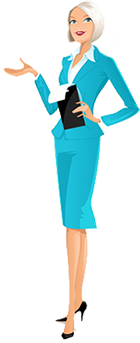 